Promotional Materials Translations – VietnameseFacebook and LinkedIn Messages Edit and/or chose the most suitable one for your organization.Message 1Có phải bạn đã đến Canada theo diện công nhân nước ngoài tạm thời không?Tình trạng di trú của bạn có ảnh hưởng đến cơ hội tìm việc làm trong giai đoạn đầu không?Xin bạn chia sẻ trải nghiệm qua thống kê di dân và làm việc của CEP (Quyền công dân và công việc) để được nhận thẻ quà tặng điện tử Tim Hortons trị giá 10 đô la! www.cep.info.yorku.caMessage 2Có phải bạn đã đến Canada theo diện sinh viên quốc tế không?Tình trạng di trú của bạn có ảnh hưởng đến cơ hội tìm việc làm trong giai đoạn đầu không?Xin bạn chia sẻ trải nghiệm qua thống kê di dân và làm việc của CEP để được nhận thẻ quà tặng điện tử Tim Hortons trị giá 10 đô la!www.cep.info.yorku.caMessage 3Có phải  bạn đã từng xin tị nạn hay đã nộp đơn xin theo diện Bảo lãnh Nhân đạo H & C không? Xin bạn chia sẻ trải nghiệm qua thống kê di dân và làm việc của CEP để được nhận thẻ quà tặng điện tử Tim Hortons trị giá 10 đô la!www.cep.info.yorku.caMessage 4Có phải bạn đã đến Canada với tư cách là người tị nạn không? Xin bạn chia sẻ trải nghiệm qua thống kê di dân và làm việc của CEP để được nhận thẻ quà tặng điện tử Tim Hortons trị giá 10 đô la!www.cep.info.yorku.caMessage 5Có phải bạn đã đến Canada theo diện du khách và ở lại để tìm việc không? Xin bạn chia sẻ trải nghiệm qua thống kê di dân và làm việc của CEP để được nhận thẻ quà tặng điện tử Tim Hortons trị giá 10 đô la!www.cep.info.yorku.caMessage 6Có phải bạn đã đến Canada như một chuyên gia quốc tế theo diện visa làm việc tạm thời không? Xin bạn chia sẻ trải nghiệm qua thống kê di dân và làm việc của CEP để được nhận thẻ quà tặng điện tử Tim Hortons trị giá 10 đô la!www.cep.info.yorku.caTwitter Messages Edit and/or chose the most suitable one for your organization.Message 1Có phải bạn đã đến Canada như một công nhân nước ngoài tạm thời không? Xin bạn chia sẻ trải nghiệm qua thống kê di dân và làm việc của CEP để được nhận thẻ quà tặng điện tử Tim Hortons trị giá 10 đô la! www.cep.info.yorku.ca #cdnimm #GTA #TOMessage 2Có phải bạn đã đến Canada với tư cách là một sinh viên quốc tế không? Xin bạn chia sẻ trải nghiệm qua thống kê di dân và làm việc của CEP để được nhận thẻ quà tặng điện tử Tim Hortons trị giá 10 đô la! www.cep.info.yorku.ca #cdnimm #GTA #TOMessage 3Bạn đã bao giờ xin tị nạn hay đã nộp đơn xin theo diện Bảo lãnh Nhân đạo H&C tại Canada chưa? Xin bạn chia sẻ trải nghiệm qua thống kê di dân và làm việc của CEP để được nhận thẻ quà tặng điện tử Tim Hortons trị giá 10 đô la! www.cep.info.yorku.ca #cdnimm #GTA #TOMessage 4Có phải bạn đã đến Canada với tư cách là người tị nạn không? Xin bạn chia sẻ trải nghiệm qua thống kê di dân và làm việc của CEP để được nhận thẻ quà tặng điện tử Tim Hortons trị giá 10 đô la! www.cep.info.yorku.ca #cdnimm #GTA #TOMessage 5Có phải bạn đã đến Canada theo diện du khách rồi ở lại để tìm việc làm không? Xin bạn chia sẻ trải nghiệm qua thống kê di dân và làm việc của CEP để được nhận thẻ quà tặng điện tử Tim Hortons trị giá 10 đô la! www.cep.info.yorku.ca #cdnimm #GTA #TOMessage 6Kinh nghiệm nhập cư của bạn có vấn đề gì? Xin bạn chia sẻ trải nghiệm qua thống kê di dân và làm việc của CEP để được nhận thẻ quà tặng điện tử Tim Hortons trị giá 10 đô la!www.cep.info.yorku.ca #cdnimm #GTA #TOWhatsApp MessageTham gia khảo sát CEP cho di dân và việc làm. Xin bạn chia sẻ trải nghiệm qua thống kê di dân và làm việc của CEP để được nhận thẻ quà tặng điện tử Tim Hortons trị giá 10 đô la!www.cep.info.yorku.caCEP banner image for social media messaging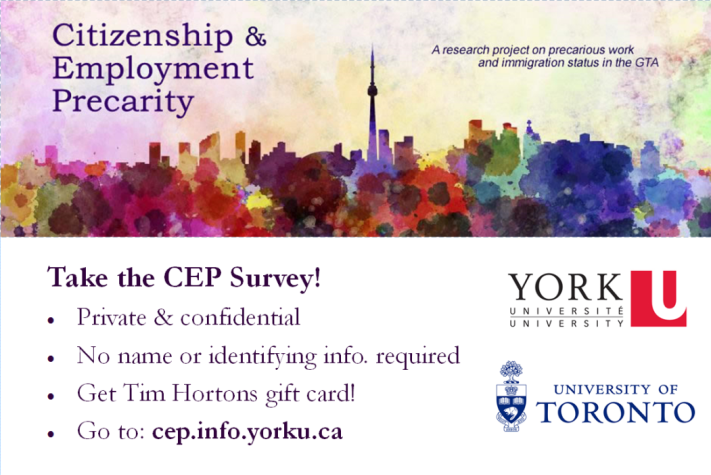 